Глава 1. Общие положения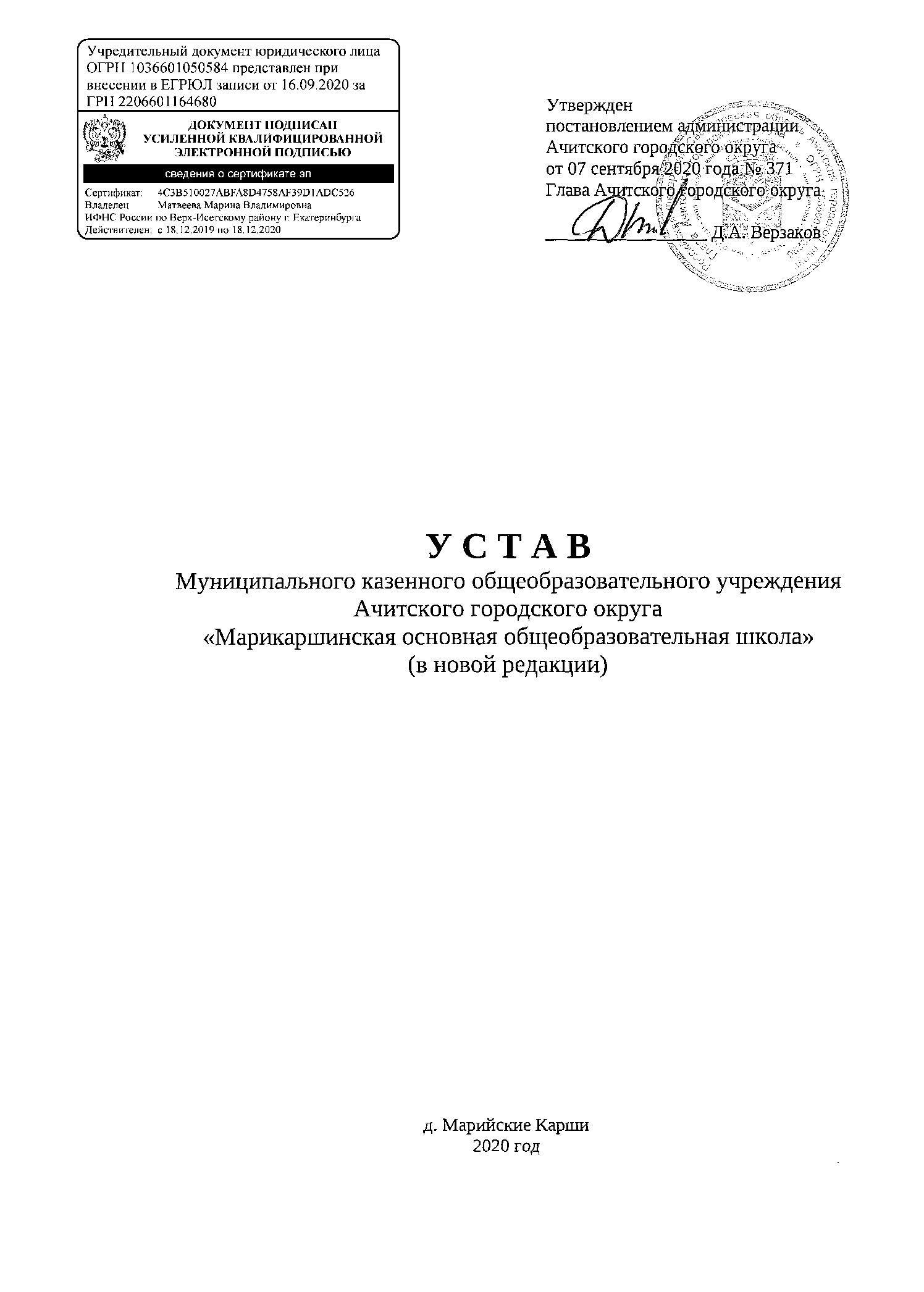 Муниципальное казенное общеобразовательное учреждение Ачитского городского округа «Марикаршинская основная общеобразовательная школа», именуемое в дальнейшем «Учреждение», создано и действует на основании законодательства и нормативных правовых актов Российской Федерации, Свердловской области, настоящего Устава, а также муниципальных правовых актов Ачитского городского округа.Учреждение является некоммерческой организацией и не ставит извлечение прибыли основной целью своей деятельности.Полное наименование Учреждения - Муниципальное казенное общеобразовательное учреждение Ачитского городского округа «Марикаршинская основная общеобразовательная школа».Сокращенное наименование Учреждения - МКОУ АГО «Марикаршинская ООШ».Организационно-правовая форма – муниципальное учреждение. В соответствии с гражданским законодательством (статья 123.22 ГК РФ) тип – казенное учреждение.В соответствии с реализуемой образовательной программой (п. 2 ч. 2 статьи 23 ФЗ от 29.12.2012 г. № 273-ФЗ «Об образовании в РФ») тип – общеобразовательная организация.Вид – муниципальное учреждение.Местонахождение Учреждения:Юридический адрес: 623249 Свердловская область, Ачитский район, д. Марийские Карши, улица Ленина, д. 22 А. Фактический адрес: 623249 Свердловская область, Ачитский район, д. Марийские Карши ул. Ленина 22 А.Учредителем Учреждения является муниципальное образование Ачитский городской округ. Местонахождение учредителя: 623230, Свердловская область, Ачитский район, пгт. Ачит, ул. Кривозубова, д. 2. Органом, осуществляющим функции и полномочия учредителя Учреждения, является администрация Ачитского городского округа (далее - Администрация) в лице Управления образования администрации Ачитского городского округа (далее - орган, осуществляющий функции и полномочия Учредителя).Собственником имущества Учреждения является администрация Ачитского городского округа в лице комитета по управлению муниципальным имуществом администрации Ачитского городского округа (в дальнейшем именуемый «Собственник»).Учреждение филиалов и представительств не имеет.В своей деятельности Учреждение руководствуется: Конституцией Российской Федерации; Конвенцией о правах ребенка; Федеральным законом от 29.12.2012 № 273-Ф3 «Об образовании в Российской Федерации» (с изменениями и дополнениями) (далее - Федеральный закон); другими действующими Федеральными законами; Указами Президента Российской Федерации; постановлениями и распоряжениями Правительства Российской Федерации; законодательством Свердловской области; нормативно-правовыми актами органов местного самоуправления Ачитского городского округа; настоящим Уставом. Учреждение осуществляет образовательную деятельность на основании лицензии на право осуществления образовательной деятельности, свидетельства о государственной аккредитации, иных разрешительных документов, выданных Учреждению, в соответствии со сроком действия этих документов и в соответствии с действующим законодательством Российской Федерации.Учреждение является юридическим лицом, имеет обособленное имущество, осуществляет операции с поступающими ему в соответствии с законодательством Российской Федерации средствами через лицевые счета, открываемые в территориальном органе Федерального казначейства или финансовом органе Ачитского городского округа. Учреждение вправе открывать банковские счета в других кредитных организациях в порядке, установленном законодательством Российской Федерации. Учреждение имеет печать со своим официальным наименованием, штампы и бланки, необходимые для осуществления деятельности.Учреждение приобретает от своего имени имущественные и личные неимущественные права, несет обязанности, выступает истцом и ответчиком в суде в соответствии с законодательством Российской Федерации.Учреждение отвечает по своим обязательствам всем находящимся у него на праве оперативного управления имуществом, как закрепленным за ним Собственником имуществом, так и приобретённым за счет доходов, полученных от приносящей доход деятельности, за исключением особо ценного движимого имущества, закрепленного за Учреждением Собственником имущества или приобретённого Учреждением за счет выделенных органом, осуществляющим функции и полномочия Учредителя, денежных средств, а также недвижимого имущества. Собственник имущества не несет ответственности по обязательствам Учреждения. Учреждение не отвечает по обязательствам Учредителя и органа, осуществляющего функции и полномочия Учредителя.Учреждение отвечает по своим обязательствам находящимися в его распоряжении денежными средствами. При недостаточности указанных денежных средств субсидиарную ответственность по обязательствам Учреждения несет муниципальное образование Ачитский городской округ. При недостаточности лимитов бюджетных обязательств, доведенных казенному учреждению для исполнения его денежных обязательств, по таким обязательствам от имени муниципального образования отвечает Управление образования администрации Ачитского городского округа.Деятельность Учреждения строится на принципах демократии, гуманизма, общедоступности, приоритета общечеловеческих ценностей, гражданственности, свободного развития личности, защиты прав и интересов учащихся, автономности и светского характера образования.В Учреждении не допускаются создание и деятельность организационных структур политических партий, общественно-политических и религиозных движений и организаций.Учреждение создается без ограничения срока деятельности.Глава 2. Основная цель деятельности Учреждения. Уровни общего образования и образовательные программы, реализуемые УчреждениемОсновной целью деятельности Учреждения является реализация образовательных программ начального общего и основного общего образования. Для достижения основной цели, предусмотренной настоящим Уставом, Учреждение осуществляет следующие услуги, относящиеся к его основным видам деятельности: реализация основных общеобразовательных программ - образовательных программ начального общего образования, образовательных программ основного общего образования. Учреждение оказывает образовательные услуги по уровням образования: начальное общее образование, основное общее образование; по подвидам дополнительного образования: дополнительное образование детей и взрослых.Учреждение реализует следующие образовательные программы:основные общеобразовательные программы – образовательная программа начального общего образования, образовательная программа основного общего образования;  адаптированные общеобразовательные программы;дополнительные общеобразовательные программы – дополнительные общеразвивающие программы.В Учреждении могут реализовываться дополнительные общеобразовательные программы - дополнительные общеразвивающие программы различной направленности (техническая, естественнонаучная, физкультурно-спортивная, художественная,	туристско-краеведческая, социально-педагогическая).Образовательные программы реализуются Учреждением как самостоятельно, так и посредством сетевых форм их реализации. Реализация образовательных программ в Учреждении может осуществляться с применением электронного обучения и дистанционных образовательных технологий.Учреждение вправе вести консультационную, просветительскую деятельность, деятельность в сфере охраны здоровья граждан и иную не противоречащую целям создания образовательной организации деятельность, в том числе осуществлять организацию отдыха и оздоровления обучающихся в каникулярное время (с круглосуточным или дневным пребыванием).Учреждение вправе предоставлять следующие услуги, относящиеся к деятельности, приносящей доход, в том числе за счет средств физических и юридических лиц:оказание платных образовательных услуг, не предусмотренных основными образовательными программами Учреждения, а именно реализация дополнительных общеразвивающих программ. Порядок предоставления платных образовательных услуг устанавливается локальным нормативным актом Учреждения;оказание платных необразовательных услуг, не противоречащих действующему законодательству Российской Федерации. Порядок предоставления платных необразовательных услуг устанавливается локальным нормативным актом Учреждения.	2.8. Порядок определения платы и (или) размер платы за оказанные услуги и (или) выполненные работы при осуществлении казенным учреждением приносящей доходы деятельности устанавливается (устанавливаются) муниципальным органом, в ведении которого находится казенное учреждение (п. 3.1 ст. 161 БК РФ).	Доходы от оказания платных услуг и иной приносящей доход деятельности зачисляются в доход бюджета Ачитского городского округа (п. 4 ст. 298 ГК РФ, п. п. 3, 5 ст. 41, п. 3 ст. 161 БК РФ).Глава 3. Организация деятельности УчрежденияОбразовательная деятельность в Учреждении осуществляется на государственном языке Российской Федерации (русский язык).Обучение в Учреждении осуществляется с учетом потребностей, возможностей личности и в зависимости от объема обязательных занятий педагогического работника с учащимися в очной, очно-заочной или заочной форме.Обучение в форме семейного образования и самообразования осуществляется с правом последующего прохождения промежуточной и государственной итоговой аттестации в Учреждении.Прием в Учреждение на обучение по основным общеобразовательным программам проводится на общедоступной и бесплатной основе, если иное не предусмотрено Федеральным законодательством. Дети с ограниченными возможностями здоровья принимаются на обучение по адаптированной основной общеобразовательной программе только с согласия родителей (законных представителей) и на основании рекомендаций психолого-медико-педагогической комиссии.Правила приема в Учреждение на обучение по основным общеобразовательным программам, адаптированным основным общеобразовательным программам и дополнительным общеразвивающим программам в части, не урегулированной законодательством об образовании, разрабатываются Учреждением, устанавливаются локальным нормативным актом Учреждения.Для учащихся, нуждающихся в длительном лечении, детей-инвалидов, которые по состоянию здоровья не могут посещать Учреждение, обучение по образовательным программам начального общего, основного общего и среднего общего образования организуется на дому.Порядок оформления отношений Учреждения с учащимися и (или) их родителями (законными представителями) в части организации обучения по образовательным программам начального общего, основного общего и среднего общего образования на дому устанавливается нормативным правовым актом Свердловской области.В Учреждении образование учащихся с ограниченными возможностями здоровья может быть организовано совместно с другими учащимися.Освоение образовательной программы, реализуемой в Учреждении, в том числе отдельной части или всего объема учебного предмета, курса, дисциплины (модуля) образовательной программы, сопровождается промежуточной аттестацией учащихся, проводимой в формах, определенных учебным планом, и в порядке, установленном локальным нормативным актом образовательной организации.Итоговая аттестация, завершающая освоение имеющих государственную аккредитацию основных образовательных программ, является государственной итоговой аттестацией. Итоговая аттестация является обязательной. Государственная итоговая аттестация проводится государственными экзаменационными комиссиями в целях определения соответствия результатов освоения обучающимися основных образовательных программ соответствующим требованиям федерального государственного образовательного стандарта или образовательного стандарта. (ст. 59 п. 3, 4).Лицам, успешно прошедшим государственную итоговую аттестацию, выдаются документы об образовании. Образцы документов об образовании и приложений к ним, порядок заполнения, учета и выдачи указанных документов и их дубликатов устанавливаются федеральным органом исполнительной власти, осуществляющим функции по выработке государственной политики и нормативно-правовому регулированию в сфере образования. (ст. 60).Документ об образовании, выдаваемый лицам, успешно прошедшим государственную итоговую аттестацию, подтверждает получение общего образования следующего уровня:основное общее образование подтверждается аттестатом об основном общем образовании;Учащиеся, не освоившие основные образовательные программы начального общего и (или) основного общего образования не допускаются на обучение на следующих уровнях образования.Лицам, не прошедшим государственную итоговую аттестацию или получившим на государственной итоговой аттестации неудовлетворительные результаты, а также лицам, освоившим часть образовательной программы и (или) отчисленным из организации, осуществляющей образовательную деятельность, выдается справка об обучении или о периоде обучения по образцу, самостоятельно устанавливаемому организацией, осуществляющей образовательную деятельность. (ст. 60 п. 11).Лицам с ограниченными возможностями здоровья (с различными формами умственной отсталости), не имеющим основного общего и среднего общего образования и обучавшимся по адаптированным основным общеобразовательным программам, выдается свидетельство об обучении по образцу и в порядке, которые устанавливаются федеральным органом исполнительной власти, осуществляющим функции по выработке государственной политики и нормативно-правовому регулированию в сфере образования. (ст. 60 п. 13).Учреждение формирует открытые и общедоступные информационные ресурсы, содержащие информацию об его деятельности, и обеспечивает доступ к таким ресурсам посредством размещения их на официальном сайте Учреждения в сети «Интернет».Информация, которая размещается, опубликовывается на официальном сайте Учреждения, должна соответствовать требованиям законодательства Российской Федерации.Основные вопросы организации и осуществления образовательной деятельности в Учреждении регламентируются локальными нормативными актами Учреждения в соответствии с действующим законодательством об образовании.В Учреждении создаются необходимые условия для организации питания учащихся и работников Учреждения. Организация питания учащихся и работников Учреждения осуществляется Учреждением самостоятельно.Организация охраны здоровья учащихся, за исключением оказания первичной медико-санитарной помощи, прохождения периодических медицинских осмотров и диспансеризации, осуществляется Учреждением. В Учреждении создаются условия для охраны здоровья учащихся, обеспечивающие выполнение требований пункта 4 статьи 41 Федерального закона.Учреждение предоставляет безвозмездно медицинской организации помещение, соответствующее условиям и требованиям для осуществления медицинской деятельности.Глава 4. Участники образовательных отношений.Руководящие и иные работники УчрежденияУчащиеся, родители (законные представители) несовершеннолетних учащихся, педагогические работники и Учреждение являются участниками образовательных отношений.Учащиеся Учреждения:Учащимся Учреждения предоставляются академические права в соответствии с частью 1 статьи 34 Федерального закона, иными нормативными правовыми актами Российской Федерации, локальными нормативными актами Учреждения.Учащимся Учреждения предоставляются меры социальной поддержки и стимулирования в соответствии с частью 2 статьи 34 Федерального закона, нормативными правовыми актами Российской Федерации и нормативными правовыми актами Свердловской области, правовыми актами органов местного самоуправления, локальными нормативными актами Учреждения.Учащиеся Учреждения имеют право на посещение по своему выбору мероприятий, которые проводятся в Учреждении и не предусмотрены учебным планом, в порядке, установленном локальными нормативными актами Учреждения. Привлечение учащихся без их согласия и несовершеннолетних учащихся без согласия их родителей (законных представителей) к труду, не предусмотренному образовательной программой, запрещается.Учащимся Учреждения, осваивающим основные общеобразовательные программы в пределах федеральных государственных образовательных стандартов, государственных образовательных стандартов, бесплатно предоставляются в пользование на время получения образования учебники, ученые пособия, учебно-методические материалы, средства обучения и воспитания.Пользование учебниками и учебными пособиями учащимися Учреждения, осваивающими учебные предметы, курсы, дисциплины (модули) за пределами федеральных государственных образовательных стандартов, образовательных стандартов и (или) получающими платные образовательные услуги, осуществляется в порядке, установленном локальными нормативными актами Учреждения.Обязанности и ответственность учащихся Учреждения устанавливаются в соответствии с частями 1,2 статьи 43 Федерального закона, иными федеральными законами, договором об образовании (при его наличии), правилами внутреннего распорядка учащихся Учреждения.За неисполнение или нарушение настоящего Устава, правил внутреннего распорядка учащихся Учреждения и иных локальных нормативных актов по вопросам организации и осуществления образовательной деятельности к учащимся могут быть применены меры дисциплинарного взыскания - замечание, выговор, отчисление из Учреждения.К учащимся Учреждения меры дисциплинарного взыскания применяются в соответствии с частями 5 - 9 статьи 43 Федерального закона. Порядок применения к учащимся и снятия с учащихся мер дисциплинарного взыскания устанавливается федеральным органом исполнительной власти, осуществляющем функции по выработке государственной политики и нормативно-правовому регулированию в сфере образования и правилами внутреннего распорядка учащихся Учреждения.Родители (законные представители) несовершеннолетних учащихся Учреждения:Родители (законные представители) несовершеннолетних учащихся имеют преимущественное право на обучение и воспитание детей перед всеми другими лицами. Учреждение оказывает помощь родителям (законным представителям) несовершеннолетних учащихся в воспитании детей, охране и укреплении их физического и психического здоровья, развитии индивидуальных способностей и необходимой коррекции нарушений их развития.Права, обязанности и ответственность в сфере образования родителей (законных представителей) несовершеннолетних учащихся Учреждения устанавливаются статьей 44 Федерального закона, иными федеральными законами, договором об образовании (при его наличии).Защита прав обучающихся, родителей (законных представителей) несовершеннолетних обучающихся Учреждения регулируется статьей 45 Федерального закона и Положением о комиссии по урегулированию споров между участниками образовательных отношений Учреждения.Педагогические работники:Педагогическим работникам Учреждения предоставляются академические права и свободы в соответствии с частями 3,4 статьи 47 Федерального закона с соблюдением норм профессиональной этики, закрепленных в локальных нормативных актах Учреждения.Педагогические работники Учреждения имеют трудовые права и социальные гарантии в соответствии с частями 5 статьи 47 Федерального закона.Обязанности и ответственность педагогических работников Учреждения устанавливаются в соответствии со статьей 48 Федерального закона.Учреждение:Учреждение обладает автономией, под которой понимается самостоятельность в осуществлении образовательной, научной, административной, финансово-экономической деятельности, разработке и принятии локальных нормативных актов в соответствии с Федеральным законом «Об образовании в Российской Федерации», иными нормативными правовыми актами Российской Федерации и настоящим Уставом.Учреждение свободно в определении содержания образования, выборе учебно-методического обеспечения, образовательных технологий по реализуемым им образовательным программам.Компетенция, права, обязанности и ответственность Учреждения устанавливаются статьей 28 Федерального закона № 273-ФЗ «Об образовании в Российской Федерации».Руководитель Учреждения: Правовой статус директора Учреждения устанавливается статьей 51 Федерального закона.Права директора Учреждения:решать самостоятельно вопросы по руководству деятельностью Учреждения в соответствии с действующим законодательством;действовать без доверенности от имени Учреждения во всех организациях, представлять его интересы, заключать договоры и соглашения, в том числе трудовые, выдавать доверенности;открывать лицевые счета в установленном законодательством порядке, подписывать финансовые документы, связанные с деятельностью Учреждения, распоряжаться имуществом и средствами Учреждения, в том числе денежными, в порядке и пределах, установленных действующим законодательством и настоящим Уставом;утверждать локальные нормативные акты Учреждения, планы работы Учреждения, структуру управления деятельностью Учреждения, штатное расписание, графики работы, расписание занятий Учреждения;подписывать бюджетную смету Учреждения; производить прием и увольнение работников Учреждения, распределять обязанности между работниками, утверждать должностные инструкции;устанавливать заработную плату работников в зависимости от их квалификации, сложности, количества, качества и условий выполняемой работы в пределах финансовых средств Учреждения, предусмотренных на оплату труда, в соответствии с действующим законодательством и локальными нормативными актами Учреждения, регламентирующими вопросы оплаты труда;издавать в пределах своих полномочий приказы и распоряжения, обязательные для исполнения всеми работниками и учащимися Учреждения;поощрять и налагать дисциплинарные взыскания на работников и учащихся Учреждения;осуществлять прием обучающихся в Учреждение;иные права в соответствии с законодательством Российской Федерации.Обязанности директора Учреждения:в своей деятельности руководствоваться Конституцией Российской Федерации, федеральным и областным законодательством, нормативными правовыми актами органов местного самоуправления, настоящим Уставом;осуществлять текущее руководство деятельностью Учреждения;обеспечивать целевое и эффективное использование денежных средств Учреждения, а также имущества Учреждения;обеспечивать своевременное и качественное выполнение обязательств Учреждения;обеспечивать выполнение Муниципального задания Учреждения;исполнять иные обязанности в соответствии с действующим законодательством и настоящим Уставом.Компетенция директора Учреждения в области управления Учреждением определяется в соответствии с законодательством об образовании.Должностные обязанности директора Учреждения не могут исполняться по совместительству.Директор Учреждения несёт полную ответственность за жизнь и здоровье обучающихся, работников Учреждения, за работу Учреждения в соответствии со ст. 28, 41 Федерального закона от 29.12.2012 г. № 273-ФЗ «Об образовании в Российской Федерации», Положением об охране труда, а также за несвоевременное   предоставление   бухгалтерской и статистической отчетности, в том числе Учредителю и уплату налогов в порядке и размерах, установленных законодательством Российской Федерации. Директор Учреждения несет персональную ответственность за пожарную безопасность и антитеррористическую защищенность Учреждения. Иные работники Учреждения:В Учреждении наряду с должностями педагогических работников, предусматриваются должности инженерно-технических, административно-хозяйственных, учебно-вспомогательных и иных работников, осуществляющих вспомогательные функции.Иные работники Учреждения имеют право на:рабочее место, соответствующее условиям, предусмотренным государственными стандартами организации и безопасности труда и Коллективным договором;заключение, изменение и расторжение трудового договора в порядке и на условиях, установленных Трудовым кодексом Российской Федерации, иными федеральными законами;своевременную и в полном объеме выплату заработной платы в соответствии со своей квалификацией, сложностью труда, количеством и качеством выполненной работы;профессиональную подготовку, переподготовку и повышение своей квалификации в порядке, установленном законодательством Российской Федерации;защиту своих трудовых прав, свобод и законных интересов всеми не запрещенными законом способами;участие в управлении Учреждением, в том числе в коллегиальных органах управления, в порядке, установленном настоящим Уставом;объединение в общественные профессиональные организации в формах и в порядке, установленных законодательством Российской Федерации;иные трудовые права, меры социальной поддержки, установленные федеральными законами, законодательными актами Свердловской области и трудовым договором. Иные работники Учреждения обязаны:осуществлять свои трудовые обязанности на высоком профессиональном уровне, соблюдать трудовую дисциплину;соблюдать требования, установленные в локальных нормативных актах Учреждения;использовать имущество строго по целевому назначению, обеспечивать его сохранность;соблюдать правовые, нравственные и этические нормы, следовать требованиям профессиональной этики;проходить в соответствии с трудовым законодательством предварительные при поступлении на работу и периодические медицинские осмотры, а также внеочередные медицинские осмотры по направлению Учреждения;проходить в установленном законодательством Российской Федерации порядке обучение и проверку знаний и навыков в области охраны труда, санитарно-гигиеническое обучение;выполнять требования санитарно-эпидемиологических правил и нормативов, правила по охране труда и пожарной безопасности;соблюдать настоящий Устав и правила внутреннего трудового распорядка Учреждения.Иные права, обязанности и ответственность работников Учреждения, занимающих должности, указанные в пункте 4.7.1 настоящего Устава, устанавливаются правилами внутреннего трудового распорядка Учреждения и иными локальными нормативными актами Учреждения, должностными инструкциями и трудовыми договорами.Глава 5. Управление УчреждениемУправление Учреждением осуществляется в соответствии с законодательством Российской Федерации, с учетом особенностей, установленных Федеральным законом «Об образовании в Российской Федерации», в соответствии со статьей 26 Федерального закона. Управление Учреждением осуществляется на основе сочетания принципов единоначалия и коллегиальности.Единоличным исполнительным органом Учреждения является руководитель (директор), который осуществляет текущее руководство деятельностью Учреждения.5.2. К исключительной компетенции Учредителя в области управления Учреждением относятся:утверждение предельной штатной численности Учреждения;определение цели и основных видов деятельности Учреждения;утверждение Устава Учреждения и/или изменения/дополнения к Уставу;назначение руководителя Учреждения и прекращение его полномочий, а также заключение и прекращение трудового договора с ним, если для организаций соответствующей сферы деятельности федеральными законами не предусмотрен иной порядок назначения руководителя и прекращения его полномочий и (или) заключения и прекращения трудового договора с ним;согласование вопросов создания филиалов и открытия представительств Учреждения;определение приоритетных направлений деятельности Учреждения;утверждение передаточного акта или разделительного баланса;назначение ликвидационной комиссии и утверждение промежуточного и окончательного ликвидационных балансов;рассмотрение предложений руководителя Учреждения и принятие решений о реорганизации и ликвидация Учреждения, об изменении его типа;решение иных вопросов, предусмотренных Федеральным законодательством.5.3. Компетенция Учредителя, делегируемая Управлению образования администрации Ачитского городского округа:- планирование, организация, координация; - организация исполнения Учреждением законодательства Российской Федерации и Свердловской области, нормативно-правовых актов органов государственной власти и органов местного самоуправления;- согласование Устава Учреждения, изменений (дополнений) к Уставу, а также новой редакции Устава;- доведение лимитов бюджетных обязательств до Учреждения;- утверждение бюджетных смет Учреждения;- учет детей, подлежащих обучению по образовательным программам дошкольного, начального общего, основного общего и среднего общего образования;-  осуществление иных полномочий, предусмотренных действующим законодательством, Уставом Ачитского городского округа, Положением об Управлении образования администрации Ачитского городского округа5.4. В Учреждении формируются коллегиальные органы управления, к которым относятся:Общее собрание работников Муниципального казенного общеобразовательного учреждения Ачитского городского округа «Марикаршинская основная  общеобразовательная школа» (далее - Общее собрание);Педагогический совет Муниципального казенного общеобразовательного учреждения Ачитского городского округа «Марикаршинская основная общеобразовательная школа» (далее - Педагогический совет);Совет школы Муниципального казенного общеобразовательного учреждения Ачитского городского округа «Марикаршинская основная общеобразовательная школа» (далее – Совет школы).5.5. В целях учета мнения обучающихся, родителей (законных представителей) несовершеннолетних обучающихся и педагогических работников по вопросам управления образовательной организацией и при принятии образовательной организацией локальных нормативных актов, затрагивающих их права и законные интересы, по инициативе обучающихся, родителей (законных представителей) несовершеннолетних обучающихся и педагогических работников в образовательной организации:1) создаются советы обучающихся, советы родителей (законных представителей) несовершеннолетних обучающихся или иные органы (далее - советы обучающихся, советы родителей);2) действуют профессиональные союзы работников образовательной организации (далее - представительные органы работников).Общее собрание:Структура Общего собрания. В состав Общего собрания входят все работники Учреждения, для которых работа в Учреждении является основным местом работы, в том числе директор Учреждения.5.7.2. Порядок формирования Общего собрания. Членом Общего собрания становится работник Учреждения непосредственно после издания приказа о его приеме на работу в Учреждение, членство прекращается сразу после издания приказа об увольнении работника из Учреждения. Из состава Общего собрания открытым голосованием избираются председатель и секретарь.Срок полномочий Общего собрания - без ограничения срока действия.К компетенции Общего собрания относятся:рассмотрение	проектов	локальных 	нормативных актов Учреждения, затрагивающих трудовые и социальные права работников Учреждения, внесение изменений и дополнений к ним;рассмотрение	проекта	программы	развития	 Учреждения, внесение в нее изменений и дополнений;избрание (выдвижение) представителей работников Учреждения в состав иных коллегиальных органов управления Учреждением в соответствии с настоящим Уставом;создание (при необходимости) временных и постоянных комиссий по различным вопросам деятельности Учреждения и установление их полномочий;принятие решения о заключении Коллективного договора Учреждения;заслушивание отчетов, информационных сообщений директора Учреждения, его заместителей, органов управления Учреждения, работников;внесение на рассмотрение директору Учреждения предложений по совершенствованию работы и устранению недостатков в деятельности Учреждения;согласование кандидатур из числа работников Учреждения к награждению;обсуждение вопросов по контролю и организации безопасных условий труда, соблюдения санитарно-гигиенических правил и норм, противопожарных и антитеррористических мероприятий, комплексной безопасности;решение иных вопросов, регулируемых трудовым законодательством Российской Федерации.Порядок принятия решений Общего собрания и выступления от имени Учреждения. Заседание Общего собрания считается правомочным, если на нем присутствует не менее 2/3 членов всех работников Учреждения.Решение Общего собрания принимается открытым голосованием, простым большинством голосов, фиксируется в протоколе заседания Общего собрания. Решение Общего собрания считается принятым, если за него проголосовало более 50% присутствующих на заседании. Каждый член Общего собрания обладает одним голосом. Передача права голоса членом Общего собрания иному лицу, в том числе другому члену Общего собрания, не допускается. Каждый работник имеет право высказать свое мотивированное мнение (особое мнение), которое заносится в протокол заседания.5.7.6. По вопросу, указанному в подпункте 1 пункта 5.5.4 настоящего Устава, Общее собрание дает рекомендации. Директор Учреждения принимает по этому вопросу решения после рассмотрения рекомендаций Общего собрания, с учетом мнения профессионального союза работников Учреждения.По вопросам, указанным в подпунктах 2, 5-7 и 9 пункта 5.5.4 настоящего Устава, Общее собрание дает рекомендации. Директор Учреждения принимает по этим вопросам решения после рассмотрения рекомендаций Общего собрания.По вопросам, указанным в подпунктах 3-4, и 8 пункта 5.5.4 настоящего Устава, Общее собрание принимает решения, в соответствии с которыми издается приказ.По вопросу, указанному в подпункте 5 пункта 5.5.4 настоящего Устава, Общее собрание принимает решение, в соответствии с которым издается приказ, с учетом мнения профессионального союза работников Учреждения.Общее собрание не имеет полномочий выступать от имени Учреждения.Иные положения, относящиеся к компетенции и деятельности Общего собрания, не урегулированные настоящим Уставом, регламентируются Положением об Общем собрании работников Муниципального казенного общеобразовательного учреждения Ачитского городского округа «Марикаршинская основная  общеобразовательная школа».	5.8. Педагогический совет:Структура Педагогического совета.В состав Педагогического совета входят все педагогические работники Учреждения, для которых работа в Учреждении является основным местом работы, в том числе директор Учреждения, заместители директора по учебно-воспитательной работе.Порядок формирования Педагогического совета.Членом Педагогического совета становится работник Учреждения непосредственно после издания приказа о приеме на работу в Учреждение на должность, относящуюся к перечню должностей педагогических работников. Членство прекращается непосредственно после издания приказа об увольнении педагогического работника из Учреждения. Из состава Педагогического совета открытым голосованием избирается секретарь. Председателем педагогического совета является Директор Учреждения.Срок полномочий Педагогического совета - без ограничения срока действия.К компетенции Педагогического совета относятся:рассмотрение и обсуждение вопросов 	организации образовательной деятельности Учреждения;обсуждение проекта образовательной программы Учреждения, внесение изменений и дополнений;обсуждение проектов учебного плана Учреждения и календарного учебного графика Учреждения;определение списка учебников в соответствии с утвержденным федеральным перечнем учебников;обсуждение проектов локальных нормативных актов по вопросам организации образовательной деятельности в Учреждении, внесение изменений и дополнений;рассмотрение вопросов: о промежуточной и итоговой аттестации учащихся, допуске учащихся к государственной итоговой аттестации; переводе учащихся в следующий класс, на следующий уровень образования; выдаче документов об образовании; о поощрении учащихся;согласование кандидатур из числа педагогических работников Учреждения для участия в профессиональных конкурсах;создание (при необходимости) временных и постоянных комиссий по вопросам образовательной деятельности Учреждения и установление их полномочий;заслушивание отчетов, информационных сообщений по вопросам образовательной деятельности Учреждения, внесение предложений;рассмотрение иных вопросов, регулируемых законодательством об образовании.Порядок принятия решений Педагогического совета и выступления от имени Учреждения.Заседание Педагогического совета считается правомочным, если на нем присутствует не менее 2/3 членов всех педагогических работников Учреждения.Решение Педагогического совета принимается открытым голосованием, простым большинством голосов, фиксируется в протоколе заседания Педагогического совета. Решение Педагогического совета считается принятым, если за него проголосовало более 50% присутствующих на заседании. Каждый член Педагогического совета обладает одним голосом. Передача права голоса членом педагогического совета иному лицу, в том числе другому члену Педагогического совета, не допускается. Каждый педагогический работник имеет право высказать свое мотивированное мнение (особое мнение), которое заносится в протокол заседания.По вопросам, указанным в подпунктах 1-2,5 и 9 пункта 5.8.4 настоящего Устава, Педагогический совет дает рекомендации. Директор Учреждения принимает по этим вопросам решения после рассмотрения рекомендаций Педагогического совета.По вопросам, указанным в подпунктах 3-4, 6-8 пункта 5.8.4 настоящего Устава, Педагогический совет принимает решения, в соответствии с которыми издается приказПедагогический совет не имеет полномочий выступать от имени Учреждения.Иные положения, относящиеся к компетенции и деятельности Педагогического совета, не урегулированные настоящим Уставом, регламентируются Положением о Педагогическом совете Муниципального казенного общеобразовательного учреждения Ачитского городского округа «Марикаршинская основная общеобразовательная школа».5.9. Совет школы:Структура Совета школы.Члены Совета выбираются на конференции делегатов от родителей, учащихся и педагогов. Делегаты от каждой группы участников образовательной деятельности выбираются на заседаниях органов самоуправления родителей, учащихся, сотрудников Учреждения.Порядок формирования Совета школы.Конференция делегатов определяет количественный состав Совета, выбирает из своего состава членов Совета (персональный состав членов Совета). Директор Учреждения в состав Совета входит по должности.Одно и то же лицо может быть членом Совета школы неограниченное число раз. Членами Совета школы не могут быть лица, имеющие неснятую или непогашенную судимость.На своём заседании члены Совета избирают председателя Совета и секретаря. По решению Совета один раз в два года созывается конференция для выборов (перевыборов) Совета. В случае досрочного выбытия члена Совета председатель Совета созывает внеочередное собрание той части коллектива, представителем которой был выбывший член Совета и проводит довыборы состава Совета. Любой член Совета может быть досрочно отозван решением собрания выбравшего его коллектива.Члены Совета работают на безвозмездной основе.Заседания Совета созываются его председателем в соответствии с планом работы, но не реже одного раза в полугодие. Заседания Совета могут собираться также по требованиям не менее половины членов Совета.На заседаниях Совета ведутся протоколы, подписываемые председателем и секретарём.Заседания Совета являются открытыми: на них могут присутствовать представители всех групп участников образовательной деятельности, т.е. ученики, родители (законные представители), учителя, представители Учреждения и органов самоуправления.Срок полномочий председателя Совета в случае его переизбрания не может превышать 3 лет.Срок полномочий Совета школы - 3 года.Компетенции Совета школы:Совет школы рассматривает:концепцию развития (Программу развития) Учреждения,локальные акты Учреждения, касающиеся вопросов организации и режима образовательной деятельности,правила внутреннего распорядка для учащихся,структуру Учреждения по представлению руководителя.  Совет рассматривает вопросы отчисления обучающихся по основаниям, предусмотренным настоящим Уставом и локальным актом Учреждения.Совет Учреждения вносит директору Учреждения предложения в части материально-технического обеспечения и оснащения образовательной деятельности, оборудования помещений Учреждения (в пределах выделяемых средств).Совет принимает решение по вопросам охраны Учреждения и другим вопросам, которые не оговорены и не регламентированы Уставом Учреждения.Совет имеет право заслушивать отчёты администрации Учреждения, а также руководителей органов самоуправления о проделанной работе.Порядок принятия решений Совета школы.Решения Совета принимаются открытым голосованием простым большинством голосов. Решения считаются правомочными, если на заседании присутствовало не менее двух третей состава, и считаются принятыми, если за решение проголосовало более половины присутствующих на заседании.Решения Совета, принятые в пределах его компетенций, являются обязательными для всех участников образовательной деятельности.Руководитель Учреждения вправе приостановить решение Совета школы только в случае, если имеет место нарушение действующего законодательства.Решения Совета доводятся до сведения всех заинтересованных лиц.Совет школы не имеет полномочий выступать от имени Учреждения.Иные положения, относящиеся к компетенции и деятельности Совета школы, не урегулированные настоящим Уставом, регламентируются Положением о Совете школы Муниципального казенного общеобразовательного	учреждения «Марикаршинская основная общеобразовательная школа».Глава 6. Имущество и финансовое обеспечение деятельностиУчрежденияВсе имущество Учреждения находится в собственности Ачитского городского округа, отражается на самостоятельном балансе Учреждения, закреплено за ним на праве оперативного управления и используется для достижения целей, определенных настоящим Уставом.Земельный участок, необходимый для выполнения Учреждением своих уставных целей, предоставляется Учреждению на праве постоянного (бессрочного) пользования.Учреждение владеет и пользуется закрепленным за ним имуществом в соответствии с его назначением, уставными целями деятельности, законодательством Российской Федерации, правовыми актами органов местного самоуправления Ачитского городского округа, настоящим Уставом.Учреждение без согласия Собственника имущества не вправе распоряжаться недвижимым имуществом и особо ценным движимым имуществом, закрепленным за ним на праве оперативного управления или приобретенным Учреждением за счет средств, выделенных ему Администрацией на приобретение этого имущества. Остальным имуществом, закрепленным за ним на праве оперативного управления, Учреждение вправе распоряжаться самостоятельно, если иное не предусмотрено законодательством Российской Федерации об автономных учреждениях.Источниками формирования имущества Учреждения, в том числе финансовых ресурсов, являются:денежные средства, выделяемые Учреждению из бюджета Ачитского городского округа; имущество, закрепленное Собственником имущества за Учреждением на праве оперативного управления, или приобретенное Учреждением за счет средств, выделенных ему Собственником имущества на приобретение этого имущества;другие, не запрещенные законодательством Российской Федерации поступления.Финансовое обеспечение деятельности учреждения осуществляется за счет средств местного бюджета Ачитского городского округа и на основании бюджетной сметы.Порядок формирования Муниципального задания и порядок финансового обеспечения выполнения Муниципального задания определяются постановлением администрации Ачитского городского округа.Недвижимое имущество, закрепленное за Учреждением или приобретенное Учреждением за счет средств, выделенных ему Собственником имущества на приобретение такого имущества, а также находящееся у Учреждения особо ценное движимое имущество подлежит обособленному учету в установленном порядке.Списание имущества и распоряжение списанным имуществом осуществляется в соответствии с законодательством Российской Федерации, правовыми актами администрации Ачитского городского округа.Доходы, полученные от приносящей доходы деятельности, поступают в бюджет Ачитского городского округа.Имущество, переданное Собственником имущества или приобретенное Учреждением за счет средств, выделенных ему на приобретение этого имущества, и закрепленное за Учреждением на праве оперативного управления, может быть изъято Собственником имущества как полностью, так и частично в следующих случаях:при принятии решения о реорганизации или ликвидации Учреждения;при нарушении условий пользования имуществом, предусмотренных законодательством Российской Федерации, правовыми актами органов местного самоуправления Ачитского городского округа, правовыми актами Собственника и настоящим Уставом.Учреждение обязано:в письменной форме согласовывать с Собственником имущества сделки по распоряжению недвижимым имуществом и особо ценным движимым имуществом, закрепленным за ним или приобретенным Учреждением за счет средств, выделенных ему Администрацией на приобретение этого имущества;учреждение осуществляет операции с бюджетными средствами через лицевые счета, открытые ему в соответствии с действующим законодательствомГлава 7. Учет и отчетность УчрежденияУчреждение имеет право поручать на договорной основе ведение бухгалтерского учета централизованной бухгалтерии.Учреждение осуществляет бухгалтерский учет в соответствии с действующим законодательством и представляет органу, осуществляющему функции и полномочия Учредителя, бухгалтерские и иные отчеты в соответствии с действующим законодательством Российской Федерации.Заключение и оплата муниципальных контрактов, иных договоров, подлежащих исполнению за счет бюджетных средств, производятся в пределах, доведенных до учреждения лимитов бюджетных обязательств и с учетом принятых и неисполненных обязательств.Учреждение имеет запрет на совершение сделок, возможными последствиями которых является отчуждение или обременение имущества, закрепленного за образовательным Учреждением, или имущества, приобретенного за счет средств, выделенных этому учреждению собственником образовательного учреждения, за исключением случаев, если совершение таких сделок допускается федеральными законами.Глава 8. Внесение изменений в Устав УчрежденияИзменения и дополнения в Устав Учреждения утверждаются Главой Ачитского городского округа, оформляются в виде правового акта в форме постановления администрации Ачитского городского округа и регистрируются в порядке, установленном действующим законодательством.Порядок внесения изменений и дополнений в Устав устанавливается постановлением администрации Ачитского городского округа.Глава 9. Локальные нормативные акты УчрежденияУчреждение принимает локальные нормативные акты, содержащие нормы, регулирующие образовательные отношения, в пределах своей компетенции в соответствии со статьей 30 Федерального закона «Об образовании в Российской Федерации», иными нормативными правовыми актами Российской Федерации и в порядке, установленном настоящим Уставом.Локальные акты Учреждения не могут противоречить действующему законодательству Российской Федерации и настоящему Уставу.Нормы локальных нормативных актов, ухудшающие положение учащихся или работников Учреждения по сравнению с установленным законодательством об образовании, трудовым законодательством, либо принятые с нарушением установленного порядка, не применяются и подлежат отмене Учреждением.Порядок принятия локальных нормативных актов:Локальные нормативные акты Учреждения утверждаются приказом директора Учреждения.При принятии локальных нормативных актов, затрагивающих права учащихся и их родителей (законных представителей), учитывается мнение Совета школы (при его наличии) или Совета старшеклассников (при его наличии). Директор Учреждения, Педагогический совет, Общее собрание перед принятием локального нормативного акта, затрагивающего права учащихся и их родителей (законных представителей):Направляют проект локального нормативного акта в Совет школы и (или) Совет старшеклассников;Размещают проект локального нормативного акта на официальном сайте Учреждения в сети «Интернет»;размещают текст проекта локального нормативного акта в других местах, доступных для учащихся и родителей (законных представителей) учащихся Учреждения.Совет старшеклассников и (или) Совет школы не позднее пяти рабочих дней со дня получения проекта локального нормативного акта направляет директору Учреждения мотивированное мнение по проекту в письменной форме.В случае если мотивированное мнение Совета старшеклассников и (или) Совета школы не содержит согласия с проектом локального нормативного акта, директор Учреждения обязан в течение трех рабочих дней после получения мотивированного мнения провести дополнительные консультации с Советом старшеклассников и (или) Советом школы в целях достижения взаимоприемлемого решения.При не достижении согласия, возникшие разногласия оформляются протоколом, после чего директор Учреждения принимает локальный нормативный акт.Локальные нормативные акты, затрагивающие права и законные интересы работников Учреждения, принимаются с учетом	мнения выборного органа первичной профсоюзной организации работников Учреждения, в порядке и в случаях, установленных Трудовым Кодексом Российской Федерации.Коллективным договором Учреждения, соглашениями может быть предусмотрено принятие локальных нормативных актов, содержащих нормы трудового права, по согласованию с выборным органом первичной профсоюзной организации работников Учреждения.Глава 10. Реорганизация и ликвидация10.1. Изменение типа, реорганизация и ликвидация учреждения осуществляется в порядке, установленном действующим законодательством Российской Федерации, в порядке, установленном соответствующим муниципальным правовым актом администрации Ачитского городского округа.10.2. При реорганизации (изменении организационно – правовой формы, статуса) Учреждения, его Устав, лицензия и свидетельство о государственной аккредитации утрачивает силу.10.3. Ликвидация учреждения может осуществляться по решению его Учредителя либо органа юридического лица, уполномоченного учредительными документами Ачитского городского округа, в соответствии с законодательством Российской Федерации и в установленном Правительством Российской Федерации порядке.10.4. Учреждение реорганизуется или ликвидируется в порядке, установленном гражданским законодательством, с учетом особенностей, предусмотренных законодательством об образовании.При ликвидации денежные средства и иные объекты собственности за вычетом платежа по покрытию обязательств направляются на цели развития образования Ачитского городского округа и остаются в муниципальной собственности.10.5. Принятие решения о реорганизации или ликвидации Учреждения допускается на основании положительного заключения комиссии по оценке последствий такого решения. В случае отсутствия экспертной оценки такое решение признается недействительным с момента его вынесения.10.6. Порядок проведения оценки последствий принятия решения о реорганизации или ликвидации Учреждения, включая критерии этой оценки, порядок создания комиссии по оценке последствий такого решения и подготовки ею заключений устанавливаются уполномоченным органом государственной власти Свердловской области.10.7. Учреждение считается прекратившим свое существование после внесения об этом записи в Единый государственный реестр юридических лиц.10.8. Все изменения и дополнения к настоящему Уставу утверждаются Учредителем и подлежат государственной регистрации в установленном порядке.10.9. В случае прекращения деятельности Учреждения Учредитель обеспечивает перевод обучающихся в иные образовательные организации по согласованию с родителями (законными представителями).Глава 11. Архивное дело11.1. Учреждение обеспечивает передачу на государственное хранение документов, имеющих научно-историческое значение, хранит и использует в установленном порядке документы по личному составу.11.2. При реорганизации Учреждения все документы (управленческие, финансово- хозяйственные, по личному составу и др.) передаются в соответствии с установленными правилами правопреемнику. 11.3. При ликвидации Учреждения документы постоянного хранения, имеющие научно-историческое значение, передаются на государственное хранение в соответствующие архивы. Документы по личному составу (приказы, личные дела, карточки учета, лицевые счета и т.п.) передаются на хранение в архивный отдел администрации Ачитского городского округа.11.4. Передача и упорядочение документов осуществляется силами и за счет средств Учреждения в соответствии с требованиями архивных органов.